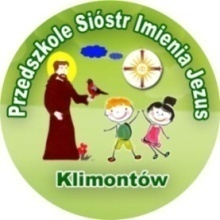 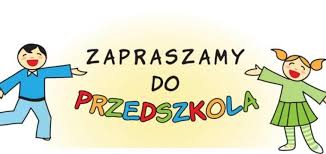 NA ROK SZKOLNY 2018/2019      Informujemy, że od dnia 01.03.2018r. trwa rekrutacja dzieci
do Przedszkola Sióstr Imienia Jezus, ul. Krakowska 1, Klimontów.Dlaczego warto posłać swoje Dziecko do naszego Przedszkola?Wybór przedszkola to jedna z najtrudniejszych decyzji dla każdego rodzica.
Wybierając przedszkole poszukujecie Państwo miejsca bezpiecznego, które 
zapewnia każdemu dziecku radosne i bezpieczne dzieciństwo, nadzór nad prawidłowym rozwojem 
a także budzenie i rozwijanie talentów.  
Przedszkole Sióstr Imienia Jezus wychodzi naprzeciw Państwa oczekiwaniom.W naszym przedszkolu dzieci wychowują się według chrześcijańskiego systemu wartości.Nasze przedszkole przyjmuje dzieci od 2,5 do 6 lat. Przedszkole jest czynne w godzinach od 7-16, a także przez cały lipiec.U nas pracuje młoda wykwalifikowana kadra pedagogiczna.Zajęcia odbywają się w małych grupach liczących do 20 osób. W trosce o prawidłowy rozwój dzieci wszystkie posiłki są przygotowywane w naszej kuchni  przedszkolnej. Posiłki są urozmaicone i dostosowane do wieku oraz potrzeb rozwojowych dziecka. Posiadamy znakomite warunki lokalizacyjne i lokalowe. Każda grupa ma swoją salę zabaw z łazienką, sale są bogato wyposażone w nowe zabawki edukacyjne i sprzęt multimedialny.Mamy piękny ogrodzony plac zabaw, oraz miejsca postojowe z bezpośrednim dojazdem pod przedszkole.Dbając o wszechstronny rozwój dziecka zapewniamy Mu szeroką ofertę edukacyjną zajęć: obowiązkowych : język angielski, religia, logopedia , rytmika oraz       dodatkowych– język angielski, warsztaty teatralno- plastyczne, zajęcia taneczne, zajęcia logopedyczne grupowe, gimnastykę korekcyjnąWspomagamy rozwój dzieci wymagających kształcenia specjalnego, zatrudniając wykwalifikowaną kadrę do prowadzenia zajęć z dzieci mającymi orzeczenie z Poradni Psychologiczno- Pedagogicznej w Sandomierzu.Realizujemy projekty unijne, umożliwiając bezpłatną opiekę i wychowanie naszych dzieci. Organizujemy w ciągu roku imprezy dla przedszkolaków oraz spotkania ingerujące całe Rodziny.Naszym celem jest zapewnienie dzieciom warunków pobytu jak najbardziej zbliżonych 
do warunków domowych. Katolickie przedszkole z pasją    http://www.przedszkole-klimontow.edu.pl  